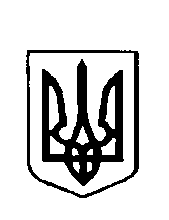 Варковицька сільська рада ВоСЬМЕ скликання(тридцять п’ята сесія)рішенняПро  надання дозволу  на виготовлення технічної  документації  із землеустрою                   Розглянувши  заяву  гр.Макеєвої  Марії Миколаївни  про надання  дозволу  на  виготовлення  технічної  документації   із  землеустрою  щодо  встановлення   (відновлення)   меж земельних  ділянок  в натурі   на  (місцевості)  для  ведення  особистого  селянського  господарства   взамін  успадкованого  1/2  сертифіката  серія РВ№0099715, рішення суду справа №559/2390/22 провадження №2/559/53/2023 від 24.05.2023року, керуючись ст.12  «Земельного  Кодексу України»,  Законом України «Про порядок виділення  в натурі  (на місцевості) земельних ділянок власникам  земельних часток паїв», ст.55 Закону  України «Про  землеустрій», ст.26 Закону  України «Про  місцеве  самоврядування  в  Україні» Варковицька  сільська  радаВИРІШИЛА:1.Дати  дозвіл  гр.Макеєвій Марії Миколаївні  на  виготовлення  технічної  документації  із  землеустрою  щодо  встановлення  (відновлення)  меж  земельних  ділянок  в натурі  (на  місцевості) взамін  успадкованого  1/2 сертифіката  серія РВ№0099715  відповідно  розробленої  схеми  поділу КСП «Варковицьке» на  земельні  частки (паї):  Рілля  -масив №3 ділянка №17,  Кормові  угіддя – масив  №59 ділянка №6.2.Громадянці Макеєвій Марії Миколаївні  звернутись  в проектну землевпорядну  організацію для виготовлення технічної документації із землеустрою щодо встановлення (відновлення) меж земельної ділянки в натурі (на  місцевості)  для  ведення особистого  селянського  господарства.3.Контроль  за  виконання  даного  рішення   покласти  на землевпорядника  сільської  ради.Сільський    голова                                             Юрій ПАРФЕНЮК 11 серпня  2023 року      № 1129